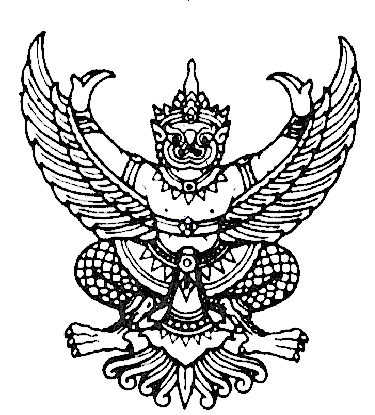     	สำเนาคู่ฉบับประกาศองค์การบริหารส่วนตำบลป่าบอน เรื่อง  ประกาศใช้แผนปฎิบัติการป้องกันการทุจริตเพื่อยกระดับคุณธรรมและความโปร่งใส(พ.ศ.2566-2570) องค์การบริหารส่วนตำบลป่าบอน………………………………………………………..                     รัฐธรรมนูญแห่งราชอาณาจักรไทย  พุทธศักราช 2560 มาตรา 65 กำหนดให้รัฐพึงจัดให้มียุทธศาสตร์ชาติเป็นเป้าหมายการพัฒนาประเทศอย่างยั่งยืน ตามหลักธรรมาภิบาลเพื่อใช้เป็นกรอบในการจัดทำแผนต่างๆ ให้สอดคล้องและบูรณาการกันเพื่อให้เกิดเป็นพลังผลักดันร่วมกันไปสู่เป้าหมายดังกล่าว  โดยมียุทธศาสตร์ชาติ 20 ปี (พ.ศ.2561-2580) เป็นยุทธศาสตร์ชาติฉบับแรกของประเทศไทยตามรัฐธรรมนูญแห่งราชอาณาจักรไทย  ที่จะเป็นแนวทางการปฎิบัติเพื่อให้บรรลุผลตามวิสัยทัศน์  ในปี พ.ศ.2580 กล่าวคือ “ประเทศไทยมีความมั่นคง  มั่งคั่ง  ยั่งยืน เป็นประเทศที่พัฒนาแล้ว ด้วยการพัฒนาตามหลักปรัชญาของเศรษฐกิจพอเพียง” โดยมีเป้าหมายในการพัฒนาประเทศให้ “ประเทศชาติมั่นคง  ประชาชนมีความสุข เศรษฐกิจพัฒนาอย่างต่อเนื่อง  สังคมเป็นธรรม ฐานทรัพยากรธรรมชาติยั่งยืน” โดยจะมีการยกระดับศักยภาพของประเทศในหลากหลายมิติ  ทั้งการพัฒนาคนในทุกมิติและในทุกช่วงวัยให้เป็นคนดี  เก่ง และมีคุณภาพ สร้างโอกาสและความเสมอภาคทางสังคม สร้างการเติบโตคุณภาพชีวิตที่เป็นมิตรกับสิ่งแวดล้อม  แผนแม่บทภายใต้ยุทธศาสตร์ชาติ (พ.ศ.2561-2580) ในประเด็นที่ (21) การต่อต้านการทุจริตและประพฤติมิชอบ กำหนดเป้าหมายไว้ว่า ประเทศไทยปลอดการทุจริตและประพฤติมิชอบ                      โดยองค์กรปกครองส่วนท้องถิ่นเป็นหน่วยงานที่มีความสำคัญยิ่งในการการขับเคลื่อนยุทธศาสตร์ชาติ เป็นหน่วยงานของรัฐภายใต้โครงสร้างการจัดระเบียบบริหารราชการตามหลักการกระจายอำนาจการปกครองในการจัดทำบริการสาธารณะและกิจกรรมสาธารณะเพื่อประโยชน์ของประชาชนในท้องถิ่นซึ่งนำไปสู่การพัฒนาให้เกิดความยั่งยืน  โดยยึดหลักแห่งการปกครองชุมชนของตนเองตามเจตนารมณ์ของประชาชนในท้องถิ่น  ตามกรอบกฎหมายกำหนด  และต้องเป็นไปเพื่อการคุ้มครองประโยชน์ของประชาชนในท้องถิ่น                      ดังนั้น เพื่อขับเคลื่อนยุทธศาสตร์ชาติฯ ให้เป็นรูปธรรม องค์กาบริหารส่วนตำบลป่าบอน จึงได้แสดงเจตจำนงในการต่อต้านการทุจริต ด้วยการจัดทำแผนปฎิบัติการป้องกันการทุจริตเพื่อยกระดับคุณธรรมและความโปร่งใส (พ.ศ.2566-2570) เพื่อใช้เป็นกรอบแนวทางในการดำเนินการป้องกันและปราบปรามการทุจริตขององค์การบริหารส่วนตำบลป่าบอน  รายละเอียดปรากฎตามเอกสารแนบท้ายประกาศฉบับนี้	   จึงประกาศให้ทราบโดยทั่วกัน					ประกาศ ณ วันที่   เดือนกันยายน  พ.ศ. 2565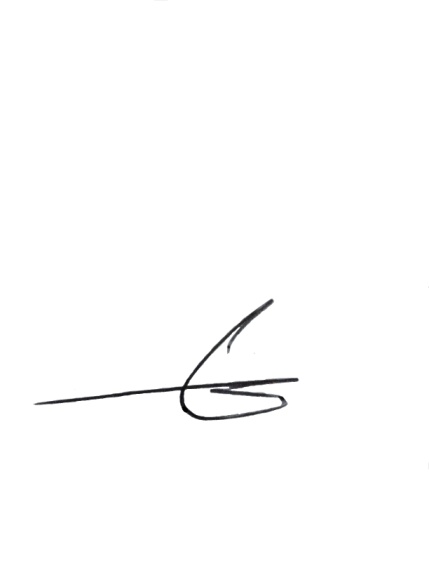 	         (นายนำโชค  เกื้อเส้ง)                                                             นายกองค์การบริหารส่วนตำบลป่าบอน                 